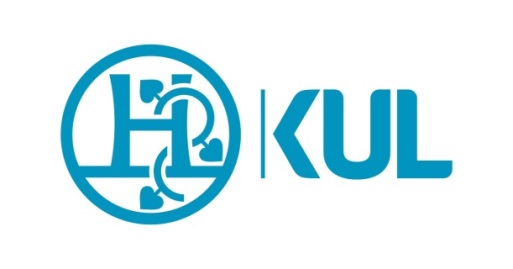       dataWniosek o przyznanie środków z rezerwyDyrektora Instytutu Literaturoznawstwa1. Imię i nazwisko Wnioskującego: …………………………………………stopień naukowy i stanowisko: …………………………………………………Jednostka: …………………………………………………………………………………Nr telefonu: ……………………………………………………………………………...Adres e-mail: ……………………………………………………………………………..2. Kwota wnioskowana: ……………….. (słownie: …………………………) 3. Cel, na który mają być przyznane środki:  ………………………………………………………………………………………………………………………………………………………………………………………………………………………………………………………………………………………………………………………………………………………………………………………………………………………………………………………………………………………………………………………………………………………………………………………………4. Termin realizacji: …………………………………………………………………………………5. Przewidywany rezultat: ………………………………………………………………………………………………………………………………………………………………………………………………………………………………………………………………………………………………………………………………………………………………………………………………………………………………………………………………………………………………………………………………………………………………………………………………6. Uzasadnienie: ………………………………………………………………………………………………………………………………………………………………………………………………………………………………………………………………………………………………………………………………………………………………………………………………………………………………………………………………………………………………………………………………………………………………………………………………7. Planowane koszty (zgodne z kalkulatorem podróży służbowej, jeśli dotyczy)i ich przeznaczenie:				  	podpis Wnioskującego______________________________________________________________________________________Decyzja Dyrektora: ………………………………………………………………………………………………………………………………………………………………………………………………………………………………………………………………………………………………………………………………………………………………………………………………………………………………………………………………………………………………………………………………………………………………………………………………………………………………………………………………………………………………………………………………………………podpis DyrektoraKOSZTORYSKOSZTORYSKOSZTORYSKOSZTORYSKOSZTORYSKOSZTORYSzaznaczyć wstawiającXrodzaj wydatku rodzaj wydatku kalkulacja kosztówkalkulacja kosztówwnioskowana kwotazaznaczyć wstawiającXrodzaj wydatku rodzaj wydatku ilość cenawnioskowana kwotawynagrodzenia dla pracowników pomocniczych**  (wymienić za co) zakupy materiałów (wymienić jakie) zakup usług (wymienić jakie)zakup sprzętu, aparatury (wymienić jakie)delegacje (cel, miejsce, kalkulacja: bilet, pobyt, inne)opłaty konferencyjne (podać kraj)opłaty za publikację (w przypadku wydania monografii i czasopisma wstępna kalkulacja wydawnicza dołączona do wniosku) w przypadku publikacji art. w płatnym czasopiśmie informacja od redakcji o wysokości opłaty)RAZEM:RAZEM:RAZEM:RAZEM:RAZEM: